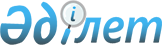 Об утверждении бюджета Смирновского сельского округа Аккайынского района на 2020 -2022 годыРешение маслихата Аккайынского района Северо-Казахстанской области от 8 января 2020 года № 35-18. Зарегистрировано Департаментом юстиции Северо-Казахстанской области 10 января 2020 года № 5840.
      Сноска. Вводится в действие с 01.01.2020 в соответствии с пунктом 6 настоящего решения.
      В соответствии со статьями 9-1, 75 Бюджетного кодекса Республики Казахстан от 4 декабря 2008 года, статьей 6 Закона Республики Казахстан от 23 января 2001 года "О местном государственном управлении и самоуправлении в Республике Казахстан" маслихат Аккайынского района Северо-Казахстанской области РЕШИЛ:
      1. Утвердить бюджет Смирновского сельского округа Аккайынского района на 2020-2022 годы согласно приложениям 1, 2 и 3 к настоящему решению соответственно, в том числе на 2020 год в следующих объемах:
      1) доходы – 120413,2 тысяч тенге:
      налоговые поступления – 18987,2 тысяч тенге;
      неналоговые поступления - 0 тысяч тенге;
      поступления от продажи основного капитала - 0 тысяч тенге;
      поступления трансфертов – 101426 тысяч тенге;
      2) затраты – 128446,7 тысяч тенге;
      3) чистое бюджетное кредитование – 8928,6 тысяч тенге:
      бюджетные кредиты – 8928,6 тысяч тенге;
      погашение бюджетных кредитов - 0 тысяч тенге;
      4) сальдо по операциям с финансовыми активами - 0 тысяч тенге:
      приобретение финансовых активов - 0 тысяч тенге;
      поступления от продажи финансовых активов государства-0 тысяч тенге;
      5) дефицит (профицит) бюджета - - 16962,1 тысяч тенге;
      6) финансирование дефицита (использование профицита) бюджета - 16962,1 тысяч тенге:
      поступление займов – 8928,6 тысяч тенге;
      погашение займов - 0 тысяч тенге;
      используемые остатки бюджетных средств – 8033,5 тысяч тенге.
      Сноска. Пункт 1 в редакции решения маслихата Аккайынского района Северо-Казахстанской области от 01.07.2020 № 39-15 (вводится в действие с 01.01.2020); в редакции решения маслихата Аккайынского района Северо-Казахстанской области от 29.10.2020 № 42-25 (вводится в действие с 01.01.2020); в редакции решения маслихата Аккайынского района СевероКазахстанской области от 09.12.2020 № 43-5 (вводится в действие с 01.01.2020).


      2. Установить, что доходы бюджета сельского округа на 2020 год формируются в соответствии с Бюджетным кодексом Республики Казахстан за счет следующих налоговых поступлений:
      1) индивидуальный подоходный налог по доходам, подлежащим обложению самостоятельно физическими лицами, у которых на территории города районного значения, села, поселка расположено заявленное при постановке на регистрационный учет в органе государственных доходов:
      место нахождения – для индивидуального предпринимателя, частного нотариуса, частного судебного исполнителя, адвоката, профессионального медиатора;
      место жительства – для остальных физических лиц;
      2) налог на имущество физических лиц по объектам обложения данным налогом, находящимся на территории города районного значения, села, поселка, сельского округа;
      3) земельный налог на земли населенных пунктов с физических и юридических лиц по земельным участкам, находящимся на территории города районного значения, села, поселка;
      4) налог на транспортные средства:
      с физических лиц, место жительства которых находится на территории города районного значения, села, поселка;
      с юридических лиц, место нахождения которых, указываемое в их учредительных документах, располагается на территории города районного значения, села, поселка;
      5) плата за размещение наружной (визуальной) рекламы:
      на открытом пространстве за пределами помещений в городе районного значения, селе, поселке;
      в полосе отвода автомобильных дорог общего пользования, проходящих через территории города районного значения, села, поселка, сельского округа;
      на открытом пространстве за пределами помещений вне населенных пунктов и вне полосы отвода автомобильных дорог общего пользования.
      3. Установить, что доходы бюджета сельского округа формируются за счет следующих неналоговых поступлений:
      1) штрафы, налагаемые акимами городов районного значения, сел, поселков, сельских округов за административные правонарушения;
      2) добровольные сборы физических и юридических лиц;
      3) доходы от коммунальной собственности города районного значения, села, поселка, сельского округа (коммунальной собственности местного самоуправления):
      поступления части чистого дохода коммунальных государственных предприятий, созданных по решению аппарата акима города районного значения, села, поселка, сельского округа;
      доходы на доли участия в юридических лицах, находящиеся в коммунальной собственности города районного значения, села, поселка, сельского округа (коммунальной собственности местного самоуправления);
      доходы от аренды имущества коммунальной собственности города районного значения, села, поселка, сельского округа (коммунальной собственности местного самоуправления);
      другие доходы от коммунальной собственности города районного значения, села, поселка, сельского округа (коммунальной собственности местного самоуправления);
      4) другие неналоговые поступления в бюджеты города районного значения, села, поселка, сельского округа.
      4. Установить, что поступлениями в бюджет сельского округа от продажи основного капитала являются деньги от продажи государственного имущества, закрепленного за государственными учреждениями, финансируемыми из бюджета сельского округа.
      5. Установить бюджетную субвенцию, передаваемую из бюджета района в бюджет сельского округа в сумме 101426 тысяч тенге. 
      5-1. Предусмотреть в бюджете сельского округа расходы за счет свободных остатков бюджетных средств, сложившихся на начало финансового года согласно приложения 4.
      Сноска. Решение дополнено пунктом 5-1 в соответствии с решением маслихата Аккайынского района Северо-Казахстанской области от 01.07.2020 № 39-15 (вводится в действие с 01.01.2020).


      6. Настоящее решение вводится в действие с 1 января 2020 года. Бюджет Смирновского сельского округа Аккайынского района на 2020 год 
      Сноска. Приложение 1 в редакции решения маслихата Аккайынского района Северо-Казахстанской области от 01.07.2020 № 39-15 (вводится в действие с 01.01.2020); в редакции решения маслихата Аккайынского района Северо-Казахстанской области от 29.10.2020 № 42-25 (вводится в действие с 01.01.2020); в редакции решения маслихата Аккайынского района СевероКазахстанской области от 09.12.2020 № 43-5 (вводится в действие с 01.01.2020). Бюджет Смирновского сельского округа Аккайынского района на 2021 год Бюджет Смирновского сельского округа Аккайынского района на 2022 год Расходы сельского округа за счет свободных остатков бюджетных средств, сложившихся на начало финансового года 
      Сноска. Решение дополнено приложением 4 в соответствии с решением маслихата Аккайынского района Северо-Казахстанской области от 01.07.2020 № 39-15 (вводится в действие с 01.01.2020).
					© 2012. РГП на ПХВ «Институт законодательства и правовой информации Республики Казахстан» Министерства юстиции Республики Казахстан
				
      Председатель 
XXXV сессии маслихата 
Аккайынского района 
Северо-Казахстанской области 

В.Заика

      Секретарь маслихата 
Аккайынского района 
Северо-Казахстанской области 

С.Муканов
Приложение 1
к решению маслихата
Аккайынского района
Северо-Казахстанской области
от 8 января 2020 года № 35-18
Категория
Класс
Подкласс
Наименование
Сумма, тысяч тенге
1) Доходы
120413,2
1
Налоговые поступления
18987,2
01
Подоходный налог
8566,7
2
Индивидуальный подоходный налог
8566,7
04
Налоги на собственность
10420,5
1
Налоги на имущество
480
3
Земельный налог
676
4
Налог на транспортные средства 
9264,5
2
Неналоговые поступления
0
3
Поступления от продажи основного капитала
0
4
Поступления трансфертов
101426
02
Трансферты из вышестоящих органов государственного управления
101426
3
Трансферты из районного (города областного значения) бюджета
101426
Функцио-нальная группа
Админи-стратор бюд-жетных прог-рамм
Прог-рамма
Наименование
Сумма, тысяч тенге
2) Затраты
128446,7
01
Государственные услуги общего характера
25588
124
Аппарат акима города районного значения, села, поселка, сельского округа
25588
001
Услуги по обеспечению деятельности акима города районного значения, села, поселка, сельского округа
25034,8
022
Капитальные расходы государственных органов
553,2
07
Жилищно-коммунальное хозяйство
72237,2
124
Аппарат акима города районного значения, села, поселка, сельского округа
72237,2
008
Освещение улиц в населенных пунктах
13459
009
Обеспечение санитарии населенных пунктов
18173,5
010
Содержание мест захоронений и погребение безродных
100
011
Благоустройство и озеленение населенных пунктов
40504,7
13
Прочие
30621,5
124
Аппарат акима города районного значения, села, поселка, сельского округа
30621,5
040
Реализация мероприятий для решения вопросов обустройства населенных пунктов в реализацию мер по содействию экономическому развитию регионов в рамках Государственной программы развития регионов до 2025 года
30621,5
3) Чистое бюджетное кредитование
8928,6
Бюджетные кредиты
8928,6
07
Жилищно-коммунальное хозяйство
8928,6
124
Аппарат акима города районного значения, села, поселка, сельского округа
8928,6
008
Освещение улиц в населенных пунктах
8928,6
Погашение бюджетных кредитов
0
4) Сальдо по операциям с финансовыми активами
0
Приобретение финансовых активов 
0
Поступления от продажи финансовых активов государства
0
5) Дефицит (профицит) бюджета
-16962,1
6) Финансирование дефицита (использование профицита) бюджета
16962,1
 7
Поступления займов
8928,6
01
Внутренние государственные займы
8928,6
2
Договоры займа
8928,6
Погашение займов
0
Категория
Класс
Подкласс
Наименование
Сумма, тысяч тенге
8
Используемые остатки бюджетных средств
8033,5
01
Остатки бюджетных средств
8033,5
1
Свободные остатки бюджетных средств
8033,5Приложение 2 
к решению маслихата 
Аккайынского района 
Северо-Казахстанской области 
от 8 января 2020 года № 35-18
Категория
Класс
Подкласс
Наименование
Сумма, тысяч тенге
1) Доходы
107060
1
Налоговые поступления
11351
04
Налоги на собственность
11351
1
Налоги на имущество
504
3
Земельный налог
710
4
Налог на транспортные средства 
10137
2
Неналоговые поступления
0
3
Поступления от продажи основного капитала
0
4
Поступления трансфертов
95709
02
Трансферты из вышестоящих органов государственного управления
95709
3
Трансферты из районного (города областного значения) бюджета
95709
Функциональная группа
Администратор бюджетных программ
Программа
Наименование
Сумма, тысяч тенге
2) Затраты
107060
01
Государственные услуги общего характера
19166
124
Аппарат акима города районного значения, села, поселка, сельского округа
19166
001
Услуги по обеспечению деятельности акима города районного значения, села, поселка, сельского округа
19166
07
Жилищно-коммунальное хозяйство
85558
124
Аппарат акима города районного значения, села, поселка, сельского округа
85558
008
Освещение улиц в населенных пунктах
7195
009
Обеспечение санитарии населенных пунктов
1050
010
Содержание мест захоронений и погребение безродных
105
011
Благоустройство и озеленение населенных пунктов
77208
13
Прочие
2336
124
Аппарат акима города районного значения, села, поселка, сельского округа
2336
040
Реализация мероприятий для решения вопросов обустройства населенных пунктов в реализацию мер по содействию экономическому развитию регионов в рамках Государственной программы развития регионов до 2025 года
2336
3) Чистое бюджетное кредитование
0
Бюджетные кредиты
0
Погашение бюджетных кредитов
0
4) Сальдо по операциям с финансовыми активами
0
Приобретение финансовых активов 
0
Поступления от продажи финансовых активов государства
0
5) Дефицит (профицит) бюджета
0
6) Финансирование дефицита (использование профицита) бюджета
0
Поступления займов
0
Погашение займов
0
Категория
Класс
Подкласс
Наименование
Сумма, тысяч тенге
8
Используемые остатки бюджетных средств
0
01
Остатки бюджетных средств
0
1
Свободные остатки бюджетных средств
0Приложение 3 
к решению маслихата 
Аккайынского района 
Северо-Казахстанской области 
от 8 января 2020 года № 35-18
Категория
Класс
Подкласс
Наименование
Сумма, тысяч тенге
1) Доходы
85511
1
Налоговые поступления
11888
04
Налоги на собственность
11888
1
Налоги на имущество
503
3
Земельный налог
745
4
Налог на транспортные средства 
10640
2
Неналоговые поступления
0
3
Поступления от продажи основного капитала
0
4
Поступления трансфертов
73623
02
Трансферты из вышестоящих органов государственного управления
73623
3
Трансферты из районного (города областного значения) бюджета
73623
Функциональная группа
Администратор бюджетных программ
Программа
Наименование
Сумма, тысяч тенге
2) Затраты
85511
01
Государственные услуги общего характера
19513
124
Аппарат акима города районного значения, села, поселка, сельского округа
19513
001
Услуги по обеспечению деятельности акима города районного значения, села, поселка, сельского округа
19513
07
Жилищно-коммунальное хозяйство
63545
124
Аппарат акима города районного значения, села, поселка, сельского округа
63545
008
Освещение улиц в населенных пунктах
7554
009
Обеспечение санитарии населенных пунктов
1103
010
Содержание мест захоронений и погребение безродных
110
011
Благоустройство и озеленение населенных пунктов
54778
13
Прочие
2453
124
Аппарат акима города районного значения, села, поселка, сельского округа
2453
040
Реализация мероприятий для решения вопросов обустройства населенных пунктов в реализацию мер по содействию экономическому развитию регионов в рамках Государственной программы развития регионов до 2025 года
2453
3) Чистое бюджетное кредитование
0
Бюджетные кредиты
0
Погашение бюджетных кредитов
0
4) Сальдо по операциям с финансовыми активами
0
Приобретение финансовых активов 
0
Поступления от продажи финансовых активов государства
0
5) Дефицит (профицит) бюджета
0
6) Финансирование дефицита (использование профицита) бюджета
0
Поступления займов
0
Погашение займов
0
Категория
Класс
Подкласс
Наименование
Сумма, тысяч тенге
8
Используемые остатки бюджетных средств
0
01
Остатки бюджетных средств
0
1
Свободные остатки бюджетных средств
0Приложение 4
к решению маслихата
Аккайынского района
Северо-Казахстанской области
от 8 января 2020 года № 35-18
Категория
Класс
Подкласс
Наименование
Сумма, тысяч тенге
8
Используемые остатки бюджетных средств
8033,5
01
Остатки бюджетных средств
8033,5
1
Свободные остатки бюджетных средств
8033,5
Функциональная группа
Администратор бюджетных программ
Программа
Наименование
Сумма, тысяч тенге
2) Затраты
8033,5
07
Жилищно-коммунальное хозяйство
8033,5
124
Аппарат акима города районного значения, села, поселка, сельского округа
8033,5
009
Обеспечение санитарии населенных пунктов
3673,5
011
Благоустройство и озеленение населенных пунктов
4360